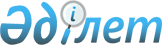 Қостанай облысы Жітіқара ауданы әкімдігінің 2021 жылғы 25 қаңтардағы № 17 "Азаматтық қызметшілер болып табылатын және ауылдық жерде жұмыс iстейтiн денсаулық сақтау, әлеуметтiк қамсыздандыру және мәдениет саласындағы мамандар лауазымдарының тiзбесiн айқындау туралы" қаулысына өзгерістер енгізу туралыҚостанай облысы Жітіқара ауданы әкімдігінің 2024 жылғы 21 мамырдағы № 141 қаулысы. Қостанай облысының Әділет департаментінде 2024 жылғы 27 мамырда № 10213-10 болып тіркелді
      Қостанай облысы Жітіқара ауданының әкімдігі ҚАУЛЫ ЕТЕДІ:
      1. Қостанай облысы Жітіқара ауданы әкімдігінің "Азаматтық қызметшілер болып табылатын және ауылдық жерде жұмыс істейтін денсаулық сақтау, әлеуметтік қамсыздандыру және мәдениет саласындағы мамандар лауазымдарының тiзбесiн айқындау туралы" 2021 жылғы 25 қаңтардағы № 17 қаулысына (Нормативтік құқықтық актілерді мемлекеттік тіркеу тізілімінде № 9736 болып тіркелген) мынадай өзгерістер енгізілсін:
      көрсетілген қаулының тақырыбы жаңа редакцияда жазылсын:
      "Азаматтық қызметшілер болып табылатын және ауылдық жерде жұмыс істейтін әлеуметтік қамсыздандыру және мәдениет саласындағы мамандар лауазымдарының тiзбесiн айқындау туралы";
      көрсетілген қаулының 1-тармағы жаңа редакцияда жазылсын:
      "1. Азаматтық қызметшілер болып табылатын және ауылдық жерде жұмыс істейтін әлеуметтік қамсыздандыру және мәдениет саласындағы мамандар лауазымдарының тізбесі осы қаулының қосымшасына сәйкес айқындалсын.";
      көрсетілген қаулының қосымшасы осы қаулының қосымшасына сәйкес жаңа редакцияда жазылсын.
      2. "Жітіқара ауданы әкімдігінің экономика және бюджеттік жоспарлау бөлімі" мемлекеттік мекемесі Қазақстан Республикасының заңнамасында белгіленген тәртіпте:
      1) осы қаулының Қазақстан Республикасының аумақтық әділет органында мемлекеттік тіркелуін;
      2) осы қаулыны ресми жарияланғаннан кейін оның Жітіқара ауданы әкімдігінің интернет-ресурсында орналастырылуын қамтамасыз етсін.
      3. Осы қаулының орындалуын бақылау Жітіқара ауданы әкімінің жетекшілік ететін орынбасарына жүктелсін.
      4. Осы қаулы алғашқы ресми жарияланған күнінен кейін күнтізбелік он күн өткен соң қолданысқа енгізіледі.
       "Келісілді"
      Жітіқара аудандық мәслихаты Азаматтық қызметшілер болып табылатын және ауылдық жерде жұмыс iстейтiн әлеуметтiк қамсыздандыру және мәдениет саласындағы мамандар лауазымдарының тiзбесi
      1. Әлеуметтік қамсыздандыру саласындағы мамандардың лауазымдары:
      1) қарттар мен мүгедектігі бар адамдарға күтім жасау жөніндегі әлеуметтік қызметкер;
      2) психоневрологиялық аурулары бар мүгедектігі бар балалар мен 18 жастан асқан мүгедектігі бар адамдарға күтім жасау жөніндегі әлеуметтік қызметкер.
      2. Мәдениет саласындағы мамандардың лауазымдары:
      1) ауылдық маңызы бар мемлекеттік мекеменің және мемлекеттік қазыналық кәсіпорынның бөлім басшысы;
      2) кітапханашы;
      3) мәдени ұйымдастырушы (негізгі қызметтер);
      4) ұжым (үйірме) басшысы;
      5) қазақ, ағылшын тілдерінің мұғалімдері.
					© 2012. Қазақстан Республикасы Әділет министрлігінің «Қазақстан Республикасының Заңнама және құқықтық ақпарат институты» ШЖҚ РМК
				
      Әкім 

А. Жаныспаев
қаулыға қосымшаЖітіқара ауданы әкімдігінің2021 жылғы 25 қаңтардағы№ 17 қаулысынақосымша